Einladung zur Fuldaer Stadtmeisterschaftanlässlich des 90-jährigen Bestehens des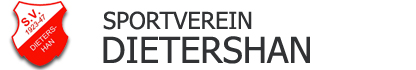 -Sonntag, 21.07.2013: Kinderbelustigung mit dem Sparkassen-Spiel-Mobil-an allen Tagen: Dietershaner Grillspezialitäten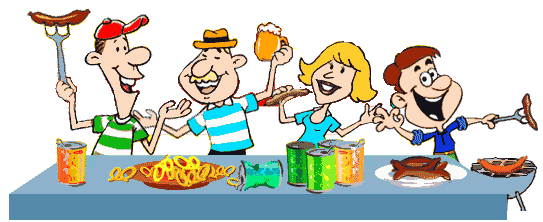 -AUF IHR KOMMEN FREUT SICH DER SV DIETERSHAN-